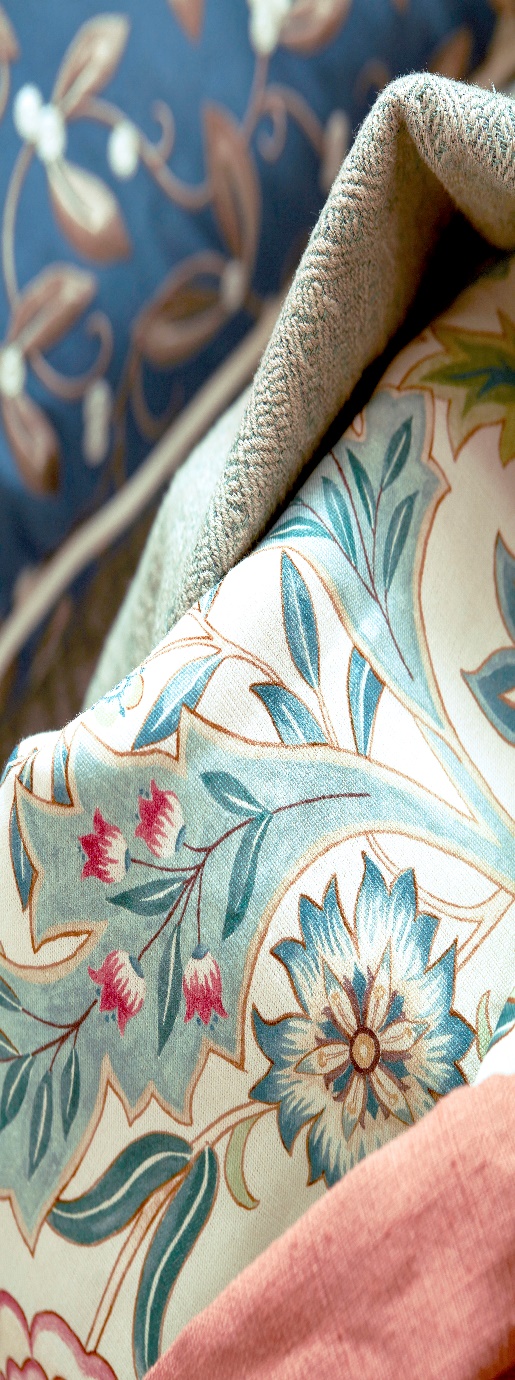 Express Curtains Quotation Request FormPlease note that all sections apart from ‘Additional Requests’ are mandatory. Failure to complete any section of the form may delay return of your quotation.I have measured:For detail regarding required measurements, see page How to Measure for your Roman BlindChain Control SideChain ColourInstallation Height (cms) For detail regarding chains, see page Tracks, Chains and Child SafetyLining Type and ColourFor detail regarding linings, see page LiningFabric For detail regarding fabrics, see page FabricsStandard or Superior MakingFor detail regarding different types of making, see page Making and ExtrasAdditional requests: Please note that adding an additional request to your quotation may delay the time it takes to get back to you by an additional working day and may mean we need to call you with any queries we may have regarding your request.TitleFirst NameSecond NameTelephone NumberEmail AddressConfirm Email AddressFull Postal Address for DeliveryWidth (cms) to nearest 0.1cmDrop (cms) to nearest 0.1cmBlind Size✓Recess SizeRight Hand Side✓Left Hand SideChrome✓Antique Brass (additional £4.50)White PlasticWhite Blackout (recommended)✓Almond Blackout (recommended)White Cotton SateenAlmond Cotton Sateen SupplierDesign NameColourway NameProduct Code (if applicable)Standard Make✓Superior MakePlease tick to confirm that you are happy with all of the information provided to us for an accurate quotation and understand that if any of the information you have provided changes before the point of order, a re-quotation may need to be completed. ✓